Concours sport et laïcité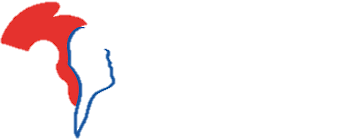 CLIPNom et coordonnées de l’association :Adresse du siège social ET du ou des lieu(x) de pratique :Nom et coordonnées du.de la président.eNom et coordonnées de la personne en charge du projet (si différente)Discipline(s) pratiquée(s) au sein de l’associationOrganisme(s) au(x)quel(s) l’association est affiliée (fédération)Descriptif de motivationContexte de l’association (social, géographique)Expérience vécue faisant intervenir la laïcitéPièces à joindre :Règlement intérieur du concours CLIP signé par le.la président.e de l’associationRIBFiches d’engagement d’utilisation d’image par les personnes figurant sur la future vidéo.Fait à   le Signature du représentant légal de l’association